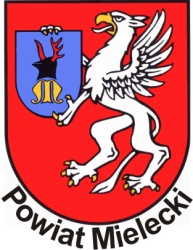 Starostwo Powiatowe w Mielcuul. Wyspiańskiego 6 39-300 Mielectel.: 17 78 00 400  fax: 17 78 00 530www.powiat-mielecki.pl; http://powiat-mielecki.bip.gov.pl/ e-mail: starostwo@powiat-mielecki.pl  Starostwo Powiatowe w Mielcuul. Wyspiańskiego 6 39-300 Mielectel.: 17 78 00 400  fax: 17 78 00 530www.powiat-mielecki.pl; http://powiat-mielecki.bip.gov.pl/ e-mail: starostwo@powiat-mielecki.pl  Nazwa WydziałuWydział KomunikacjiStarostwo Powiatowe w Mielcuul. Wyspiańskiego 6 39-300 Mielectel.: 17 78 00 400  fax: 17 78 00 530www.powiat-mielecki.pl; http://powiat-mielecki.bip.gov.pl/ e-mail: starostwo@powiat-mielecki.pl  Data aktualizacji2021-07-13KARTA USŁUGKARTA USŁUGKARTA USŁUGNazwa usługiWpis do ewidencji instruktorów nauki jazdyWpis do ewidencji instruktorów nauki jazdyCel usługiUzyskanie uprawnień instruktora nauki jazdyUzyskanie uprawnień instruktora nauki jazdyKogo dotyczyOsoby fizyczne Osoby fizyczne Miejsce składania dokumentówStarostwo Powiatowe w Mielcu Wydział Komunikacji, ul. Sękowskiego 2b, 39-300 Mielec; parter, stanowisko Nr 23 lub Kancelaria Ogólna Starostwa Powiatowego w Mielcu przy ul. Wyspiańskiego 6.Rejestracja telefoniczna 017 7800423poniedziałek w godz. 7:30 – 16:15wtorek – czwartek w godz. 7:30 – 15:15piątek w godz. 7:30 – 14:15Starostwo Powiatowe w Mielcu Wydział Komunikacji, ul. Sękowskiego 2b, 39-300 Mielec; parter, stanowisko Nr 23 lub Kancelaria Ogólna Starostwa Powiatowego w Mielcu przy ul. Wyspiańskiego 6.Rejestracja telefoniczna 017 7800423poniedziałek w godz. 7:30 – 16:15wtorek – czwartek w godz. 7:30 – 15:15piątek w godz. 7:30 – 14:15Miejsce załatwienia sprawyStarostwo Powiatowe w Mielcu Wydział Komunikacji, ul. Sękowskiego 2b, 39-300 Mielec; parter, stanowisko Nr 23, tel. 17 78 00 423Starostwo Powiatowe w Mielcu Wydział Komunikacji, ul. Sękowskiego 2b, 39-300 Mielec; parter, stanowisko Nr 23, tel. 17 78 00 423Sposób załatwienia sprawyWnioskodawcę wpisuje do ewidencji instruktorów nauki jazdy, w drodze decyzji administracyjnej, za opłatą oraz po uiszczeniu opłaty ewidencyjnej po spełnieniu ustawowych wymagań, a także wydaje się legitymację instruktora nauki jazdyWnioskodawcę wpisuje do ewidencji instruktorów nauki jazdy, w drodze decyzji administracyjnej, za opłatą oraz po uiszczeniu opłaty ewidencyjnej po spełnieniu ustawowych wymagań, a także wydaje się legitymację instruktora nauki jazdyWymagane dokumentyWniosek o wpis do ewidencji instruktorów nauki jazdy (wzór wniosku poniżej opisu procedury) oraz załączniki:dokumenty potwierdzające: posiadanie prawa jazdy: - kategorii A co najmniej przez okres 2 lat w przypadku ubiegania się o uprawnienia w zakresie kategorii A;- kategorii B co najmniej przez okres 2 lat w przypadku ubiegania się o uprawnienia w zakresie kategorii B;- kategorii B+E, C1, C1+E, C, C+E, D1, D1+E, D lub D+E odpowiednio do zakresu prowadzonych zajęć co najmniej przez okres roku oraz co najmniej 3-letnie doświadczenie w prowadzeniu szkolenia osób ubiegających się o uprawnienia do kierowania pojazdami w zakresie prawa jazdy kategorii B - dotyczy instruktorów osób ubiegających się o uzyskanie uprawnienia do kierowania pojazdami rozszerzających uprawnienia do prowadzenia szkolenia o jedną z wymienionych kategorii; - kategorii T co najmniej przez okres 2 lat – dotyczy instruktorów osób ubiegających się o uzyskanie uprawnienia wyłącznie w zakresie kategorii T;- posiadanie prawa jazdy kategorii B co najmniej przez okres 2 lat oraz pozwolenie na kierowanie tramwajem - dotyczy instruktorów osób ubiegających się o uzyskanie uprawnienia do kierowania tramwajem;zaświadczenie o ukończeniu z wynikiem pozytywnym kursu dla kandydatów na instruktorów - dotyczy instruktorów osób ubiegających się o uzyskanie uprawnienia do kierowania pojazdami silnikowymi;ważne orzeczenie lekarskie o braku przeciwwskazań zdrowotnych do wykonywania czynności instruktora;ważne orzeczenie psychologiczne o braku przeciwwskazań psychologicznych do wykonywania czynności instruktora;informacja o osobie z Krajowego Rejestru Karnego, potwierdzająca niekaralność wnioskodawcy w zakresie o którym mowa w art. 33 ust. 1 pkt 8 Ustawy o kierujących pojazdami;aktualna fotografia o wymiarach 35 x 45 mm;dowód uiszczenia opłaty za wpis do ewidencji instruktorów nauki jazdy;dowód uiszczenia opłaty za egzamin na instruktora nauki jazdy dokonana na konto Podkarpackiego Urzędu Wojewódzkiego w Rzeszowiepełnomocnictwo, jeżeli strona działa przez pełnomocnikaINFORMACJE DODATKOWENa podstawie złożonych wniosków o wpis do ewidencji instruktorów Starosta przesyła listę kandydatów na instruktorów do przewodniczącego komisji powołanej przez wojewodę w celu wyznaczenia terminu egzaminu sprawdzającego kwalifikacje. Po otrzymaniu informacji o pozytywnym wyniku z egzaminu organ wpisuje osobę, której sprawa dotyczy do ewidencji instruktorów i wydaje jej legitymację instruktora nauki jazdy. Starosta wydaje instruktorowi legitymację instruktora, określając jej ważność na okres wynikający z terminów badań lekarskich i psychologicznych, o których mowa w art. 34 ust. Ustawy z dnia 5 stycznia 2011 roku o kierujących pojazdami.Ewidencję instruktorów prowadzi starosta właściwy ze względu na miejsce zamieszkania instruktora.Starosta przedłuża okres ważności legitymacji na okres wynikający z terminów badań lekarskich i psychologicznych, o których mowa w art. 34 Ustawy z dnia 5 stycznia 2011 roku o kierujących pojazdami, po przedstawieniu przez instruktora ważnych orzeczeń.Orzeczenie lekarskie o istnieniu lub braku przeciwwskazań zdrowotnych do wykonywania czynności instruktora wydaje, po przeprowadzeniu badania lekarskiego, uprawniony lekarz posiadający prawo do wykonywania badan profilaktycznych, o których mowa w przepisach Ustawy z dnia 26 czerwca 1974 roku – Kodeks pracy (Dz. U. 2020 r. poz. 1320 z pózn. zm.) oraz posiadający uprawnienia do przeprowadzania badań lekarskich w celu ustalenia istnienia lub braku przeciwwskazań zdrowotnych do kierowania pojazdami.Orzeczenie psychologiczne o istnieniu lub braku przeciwwskazań psychologicznych do wykonywania czynności instruktora wydaje uprawniony psycholog, o którym mowa w art. 84 ust. 1 Ustawy z dnia 5 stycznia 2011 roku o kierujących pojazdami, po przeprowadzeniu badania psychologicznego.Badanie lekarskie oraz badanie psychologiczne przeprowadza się przed przystąpieniem do kursu, o którym mowa w art. 33 ust. 1 pkt 6, a następnie okresowo dla osób w wieku:do 60 lat – co 5 lat;powyżej 60 lat – co 30 miesięcy.Instruktor jest obowiązany:Przekazywać staroście:numer ewidencyjny ośrodka szkolenia lub numer ewidencyjny innego podmiotu, w którym prowadzi szkolenie – najpóźniej do dnia rozpoczęcia prowadzenia zajęć,informację o zmianie danych, o których mowa w art. 33 ust. 3 pkt 2-5 Ustawy z dnia 5 stycznia 2011 roku o kierujących pojazdami – w terminie 14 dni od dnia ich zmiany;corocznie uczestniczyć w warsztatach doskonalenia zawodowego dla instruktorów, o których mowa w art. 35 ust. 6 Ustawy z dnia 5 stycznia 2011 roku o kierujących pojazdami;do dnia 7 stycznia każdego roku przedkładać staroście zaświadczenie potwierdzające uczestnictwo w roku ubiegłym w warsztatach, o których mowa w art. 35 ust. 6  Ustawy z dnia 5 stycznia 2011 roku o kierujących pojazdami; rzetelnie i bezstronnie wykonywać swoje obowiązki;poszerzać wiedzę zawodową i podnosić kwalifikacje;posiadać w czasie prowadzenia zajęć praktycznych legitymację instruktora oraz okazywać ją na żądanie uprawnionego podmiotu;Obowiązek uczestnictwa w warsztatach doskonalenia zawodowego dla instruktorów, o których mowa w art. 35 ust. 6 Ustawy z dnia 5 stycznia 2011 roku o kierujących pojazdami oraz obowiązek przedłożenia do dnia 7 stycznia każdego roku staroście zaświadczenia potwierdzającego uczestnictwo w roku ubiegłym w tych warsztatach, nie dotyczy osoby, która uzyskała po raz pierwszy uprawnienia instruktora w tym samym roku, w którym byłaby obowiązana uczestniczyć w warsztatach doskonalenia zawodowego.Wniosek o wpis do ewidencji instruktorów nauki jazdy (wzór wniosku poniżej opisu procedury) oraz załączniki:dokumenty potwierdzające: posiadanie prawa jazdy: - kategorii A co najmniej przez okres 2 lat w przypadku ubiegania się o uprawnienia w zakresie kategorii A;- kategorii B co najmniej przez okres 2 lat w przypadku ubiegania się o uprawnienia w zakresie kategorii B;- kategorii B+E, C1, C1+E, C, C+E, D1, D1+E, D lub D+E odpowiednio do zakresu prowadzonych zajęć co najmniej przez okres roku oraz co najmniej 3-letnie doświadczenie w prowadzeniu szkolenia osób ubiegających się o uprawnienia do kierowania pojazdami w zakresie prawa jazdy kategorii B - dotyczy instruktorów osób ubiegających się o uzyskanie uprawnienia do kierowania pojazdami rozszerzających uprawnienia do prowadzenia szkolenia o jedną z wymienionych kategorii; - kategorii T co najmniej przez okres 2 lat – dotyczy instruktorów osób ubiegających się o uzyskanie uprawnienia wyłącznie w zakresie kategorii T;- posiadanie prawa jazdy kategorii B co najmniej przez okres 2 lat oraz pozwolenie na kierowanie tramwajem - dotyczy instruktorów osób ubiegających się o uzyskanie uprawnienia do kierowania tramwajem;zaświadczenie o ukończeniu z wynikiem pozytywnym kursu dla kandydatów na instruktorów - dotyczy instruktorów osób ubiegających się o uzyskanie uprawnienia do kierowania pojazdami silnikowymi;ważne orzeczenie lekarskie o braku przeciwwskazań zdrowotnych do wykonywania czynności instruktora;ważne orzeczenie psychologiczne o braku przeciwwskazań psychologicznych do wykonywania czynności instruktora;informacja o osobie z Krajowego Rejestru Karnego, potwierdzająca niekaralność wnioskodawcy w zakresie o którym mowa w art. 33 ust. 1 pkt 8 Ustawy o kierujących pojazdami;aktualna fotografia o wymiarach 35 x 45 mm;dowód uiszczenia opłaty za wpis do ewidencji instruktorów nauki jazdy;dowód uiszczenia opłaty za egzamin na instruktora nauki jazdy dokonana na konto Podkarpackiego Urzędu Wojewódzkiego w Rzeszowiepełnomocnictwo, jeżeli strona działa przez pełnomocnikaINFORMACJE DODATKOWENa podstawie złożonych wniosków o wpis do ewidencji instruktorów Starosta przesyła listę kandydatów na instruktorów do przewodniczącego komisji powołanej przez wojewodę w celu wyznaczenia terminu egzaminu sprawdzającego kwalifikacje. Po otrzymaniu informacji o pozytywnym wyniku z egzaminu organ wpisuje osobę, której sprawa dotyczy do ewidencji instruktorów i wydaje jej legitymację instruktora nauki jazdy. Starosta wydaje instruktorowi legitymację instruktora, określając jej ważność na okres wynikający z terminów badań lekarskich i psychologicznych, o których mowa w art. 34 ust. Ustawy z dnia 5 stycznia 2011 roku o kierujących pojazdami.Ewidencję instruktorów prowadzi starosta właściwy ze względu na miejsce zamieszkania instruktora.Starosta przedłuża okres ważności legitymacji na okres wynikający z terminów badań lekarskich i psychologicznych, o których mowa w art. 34 Ustawy z dnia 5 stycznia 2011 roku o kierujących pojazdami, po przedstawieniu przez instruktora ważnych orzeczeń.Orzeczenie lekarskie o istnieniu lub braku przeciwwskazań zdrowotnych do wykonywania czynności instruktora wydaje, po przeprowadzeniu badania lekarskiego, uprawniony lekarz posiadający prawo do wykonywania badan profilaktycznych, o których mowa w przepisach Ustawy z dnia 26 czerwca 1974 roku – Kodeks pracy (Dz. U. 2020 r. poz. 1320 z pózn. zm.) oraz posiadający uprawnienia do przeprowadzania badań lekarskich w celu ustalenia istnienia lub braku przeciwwskazań zdrowotnych do kierowania pojazdami.Orzeczenie psychologiczne o istnieniu lub braku przeciwwskazań psychologicznych do wykonywania czynności instruktora wydaje uprawniony psycholog, o którym mowa w art. 84 ust. 1 Ustawy z dnia 5 stycznia 2011 roku o kierujących pojazdami, po przeprowadzeniu badania psychologicznego.Badanie lekarskie oraz badanie psychologiczne przeprowadza się przed przystąpieniem do kursu, o którym mowa w art. 33 ust. 1 pkt 6, a następnie okresowo dla osób w wieku:do 60 lat – co 5 lat;powyżej 60 lat – co 30 miesięcy.Instruktor jest obowiązany:Przekazywać staroście:numer ewidencyjny ośrodka szkolenia lub numer ewidencyjny innego podmiotu, w którym prowadzi szkolenie – najpóźniej do dnia rozpoczęcia prowadzenia zajęć,informację o zmianie danych, o których mowa w art. 33 ust. 3 pkt 2-5 Ustawy z dnia 5 stycznia 2011 roku o kierujących pojazdami – w terminie 14 dni od dnia ich zmiany;corocznie uczestniczyć w warsztatach doskonalenia zawodowego dla instruktorów, o których mowa w art. 35 ust. 6 Ustawy z dnia 5 stycznia 2011 roku o kierujących pojazdami;do dnia 7 stycznia każdego roku przedkładać staroście zaświadczenie potwierdzające uczestnictwo w roku ubiegłym w warsztatach, o których mowa w art. 35 ust. 6  Ustawy z dnia 5 stycznia 2011 roku o kierujących pojazdami; rzetelnie i bezstronnie wykonywać swoje obowiązki;poszerzać wiedzę zawodową i podnosić kwalifikacje;posiadać w czasie prowadzenia zajęć praktycznych legitymację instruktora oraz okazywać ją na żądanie uprawnionego podmiotu;Obowiązek uczestnictwa w warsztatach doskonalenia zawodowego dla instruktorów, o których mowa w art. 35 ust. 6 Ustawy z dnia 5 stycznia 2011 roku o kierujących pojazdami oraz obowiązek przedłożenia do dnia 7 stycznia każdego roku staroście zaświadczenia potwierdzającego uczestnictwo w roku ubiegłym w tych warsztatach, nie dotyczy osoby, która uzyskała po raz pierwszy uprawnienia instruktora w tym samym roku, w którym byłaby obowiązana uczestniczyć w warsztatach doskonalenia zawodowego.OpłatyZa  wpis do ewidencji instruktorów nauki jazdy pobierana jest opłata w wysokości 50 złotych.Zgodnie z Ustawą z dnia 16.11.2006 r. o opłacie skarbowej, złożenie dokumentu stwierdzającego udzielenie pełnomocnictwa lub prokury albo jego odpisu, wypisu lub kopii od każdego stosunku pełnomocnictwa (prokury), podlega opłacie skarbowej w wysokości 17 złotych. Złożenie dokumentu stwierdzającego udzielenie pełnomocnictwa zwolnione jest z opłaty skarbowej, jeżeli dokument ten oraz jego odpis, wypis lub kopia jest poświadczony notarialnie lub przez uprawniony organ, upoważniające do odbioru dokumentów, jeżeli pełnomocnictwo udzielane jest małżonkowi, wstępnemu, zstępnemu lub rodzeństwu lub mocodawcą jest podmiot określony w art. 7 pkt 1-5 Ustawy z dnia 16.11.2006 r. o opłacie skarbowej.Opłatę skarbową należy dokonać na rachunek bankowy: Powiatu Mieleckiego Bank PKO Bank Polski S.A. 96 1020 4391 0000 6802 0167 5545 Urzędu Miasta Mielca Bank PKO BP SA Nr 92 1020 4913 0000 9102 0118 7681 z dopiskiem: „opłata za pełnomocnictwo” lub odpowiednio „opłata za zezwolenie na wykorzystanie dróg w sposób szczególny.Uiszczenie opłaty skarbowej może nastąpić również we wpłatomacie Starostwa Powiatowego w Mielcu (parter) lub w kasie właściwego organu podatkowego (Urząd Miasta Mielca).Za  wpis do ewidencji instruktorów nauki jazdy pobierana jest opłata w wysokości 50 złotych.Zgodnie z Ustawą z dnia 16.11.2006 r. o opłacie skarbowej, złożenie dokumentu stwierdzającego udzielenie pełnomocnictwa lub prokury albo jego odpisu, wypisu lub kopii od każdego stosunku pełnomocnictwa (prokury), podlega opłacie skarbowej w wysokości 17 złotych. Złożenie dokumentu stwierdzającego udzielenie pełnomocnictwa zwolnione jest z opłaty skarbowej, jeżeli dokument ten oraz jego odpis, wypis lub kopia jest poświadczony notarialnie lub przez uprawniony organ, upoważniające do odbioru dokumentów, jeżeli pełnomocnictwo udzielane jest małżonkowi, wstępnemu, zstępnemu lub rodzeństwu lub mocodawcą jest podmiot określony w art. 7 pkt 1-5 Ustawy z dnia 16.11.2006 r. o opłacie skarbowej.Opłatę skarbową należy dokonać na rachunek bankowy: Powiatu Mieleckiego Bank PKO Bank Polski S.A. 96 1020 4391 0000 6802 0167 5545 Urzędu Miasta Mielca Bank PKO BP SA Nr 92 1020 4913 0000 9102 0118 7681 z dopiskiem: „opłata za pełnomocnictwo” lub odpowiednio „opłata za zezwolenie na wykorzystanie dróg w sposób szczególny.Uiszczenie opłaty skarbowej może nastąpić również we wpłatomacie Starostwa Powiatowego w Mielcu (parter) lub w kasie właściwego organu podatkowego (Urząd Miasta Mielca).Czas / termin załatwienia sprawyCzas rozpatrywania wniosku 30 dni, w przypadku spraw szczególnie skomplikowanych 2 miesiące.Czas rozpatrywania wniosku 30 dni, w przypadku spraw szczególnie skomplikowanych 2 miesiące.Tryb odwoławczyOdwołanie wnosi się do Samorządowego Kolegium Odwoławczego w Tarnobrzegu za pośrednictwem Starosty Powiatu Mieleckiego w terminie 14 dni od dnia doręczenia decyzji stronie. W trakcie biegu terminu do wniesienia odwołania strona może zrzec się prawa do wniesienia odwołania wobec organu administracji publicznej, który wydał decyzję. Z dniem doręczenia organowi oświadczenia o zrzeczeniu się prawa do wniesienia odwołania przez ostatnią ze stron postępowania, decyzja staje się ostateczna i prawomocna. Oznacza to, iż takiej decyzji nie można zaskarżyć do Wojewódzkiego Sądu Administracyjnego. Odwołanie wnosi się do Samorządowego Kolegium Odwoławczego w Tarnobrzegu za pośrednictwem Starosty Powiatu Mieleckiego w terminie 14 dni od dnia doręczenia decyzji stronie. W trakcie biegu terminu do wniesienia odwołania strona może zrzec się prawa do wniesienia odwołania wobec organu administracji publicznej, który wydał decyzję. Z dniem doręczenia organowi oświadczenia o zrzeczeniu się prawa do wniesienia odwołania przez ostatnią ze stron postępowania, decyzja staje się ostateczna i prawomocna. Oznacza to, iż takiej decyzji nie można zaskarżyć do Wojewódzkiego Sądu Administracyjnego. Podstawa prawna- Ustawa z dnia 5 stycznia 2011 roku o kierujących pojazdami (t.j. Dz. U z 2021 r., poz. 2121 z pózn. zm.)- Ustawa z dnia 14 czerwca 1960 r. Kodeks postępowania administracyjnego (t.j. Dz. U. z 2021 r., poz. 735 z pózn zm.) - Ustawa z dnia 16 listopada 2006 roku o opłacie skarbowej (Dz. U. z 2020 r., poz. 1546)- Rozporządzenie Ministra Infrastruktury i Budownictwa z dnia 07 października 2016 r. w sprawie uzyskiwania uprawnień przez instruktorów i wykładowców, opłat oraz wzorów dokumentów stosowanych w tych sprawach, a także stawek wynagrodzenia członków komisji (Dz. U. z 2019 r., poz. 1200),- Rozporządzenie Ministra Infrastruktury i Budownictwa  z dnia 04 marca 2016 r. w sprawie szkolenia osób ubiegających się o uprawnienia do kierowania pojazdami, instruktorów i wykładowców (Dz. U. z 2018 r., poz. 1885),- Ustawa z dnia 5 stycznia 2011 roku o kierujących pojazdami (t.j. Dz. U z 2021 r., poz. 2121 z pózn. zm.)- Ustawa z dnia 14 czerwca 1960 r. Kodeks postępowania administracyjnego (t.j. Dz. U. z 2021 r., poz. 735 z pózn zm.) - Ustawa z dnia 16 listopada 2006 roku o opłacie skarbowej (Dz. U. z 2020 r., poz. 1546)- Rozporządzenie Ministra Infrastruktury i Budownictwa z dnia 07 października 2016 r. w sprawie uzyskiwania uprawnień przez instruktorów i wykładowców, opłat oraz wzorów dokumentów stosowanych w tych sprawach, a także stawek wynagrodzenia członków komisji (Dz. U. z 2019 r., poz. 1200),- Rozporządzenie Ministra Infrastruktury i Budownictwa  z dnia 04 marca 2016 r. w sprawie szkolenia osób ubiegających się o uprawnienia do kierowania pojazdami, instruktorów i wykładowców (Dz. U. z 2018 r., poz. 1885),